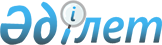 Жол қозғалысы қауіпсіздігін қамтамасыз ету саласындағы қызметті лицензиялау мәселелері
					
			Күшін жойған
			
			
		
					Қазақстан Республикасы Үкіметінің 2001 жылғы 25 қаңтардағы N 136 қаулысы. Күші жойылды - Қзақстан Республикасы Үкіметінің 2012 жылғы 7 маусымдағы № 753 Қаулысымен

      Ескерту. Күші жойылды - ҚР Үкіметінің 2012.06.07 № 753 (алғашқы ресми жарияланғанынан кейін күнтiзбелiк жиырма бiр күн өткен соң қолданысқа енгiзiледi) Қаулысымен.      "Лицензиялау туралы" Қазақстан Республикасының 1995 жылғы 17 сәуiрдегi  Заңына сәйкес Қазақстан Республикасының Үкiметi қаулы етеді:  

      1. Қоса берiлiп отырған Жол қозғалысын реттеудiң техникалық құралдарын орнату, монтаждау, жөндеу және пайдалану жөнiндегi қызметтi жүзеге асыруға лицензиялар беру ережесi бекiтiлсiн. 

       Ескерту. 1-тармақтың күші жойылды - ҚР Үкіметінің 2003.04.03. N  318 қаулысымен.  

      2. "Қазақстан Республикасы Президентiнiң 1995 жылғы 17 сәуiрдегi N 2201 қаулысын жүзеге асыру туралы" Қазақстан Республикасы Yкiметiнiң 1995 жылғы 29 желтоқсандағы N 1894  қаулысына (Қазақстан Республикасының ПҮКЖ-ы, 1995 ж., N 41, 515-құжат) мынадай толықтыру енгiзiлсiн:  

     көрсетілген қаулымен бекiтiлген лицензиялауға жататын қызметтiң түрлерiне лицензиялар беруге өкiлеттiк берiлген мемлекеттiк органдардың (лицензиарлардың) тiзбесiнде: 

     реттiк нөмiрi 10-жолдағы 3-баған "жол қозғалысын реттеудiң техникалық құралдарын орнату, монтаждау, жөндеу және пайдалану" деген сөздермен толықтырылсын. 

     3. Осы қаулы қол қойылған күнінен бастап күшiне енедi және жариялауға жатады.      Қазақстан Республикасының 

     Премьер-Министрі 

Қазақстан Республикасы           

Yкiметiнiң               

2001 жылғы 25 қаңтардағы          

N 136 қаулысымен бекiтiлген         

                Жол қозғалысын реттеудiң техникалық құралдарын орнату, 

         монтаждау, жөндеу және пайдалану жөнiндегi қызметтi 

                 жүзеге асыруға лицензиялар беру 

                             ЕРЕЖЕСI        Ескерту. Ереженің күші жойылды - ҚР Үкіметінің 2003.04.03. N  318 қаулысымен. 
					© 2012. Қазақстан Республикасы Әділет министрлігінің «Қазақстан Республикасының Заңнама және құқықтық ақпарат институты» ШЖҚ РМК
				